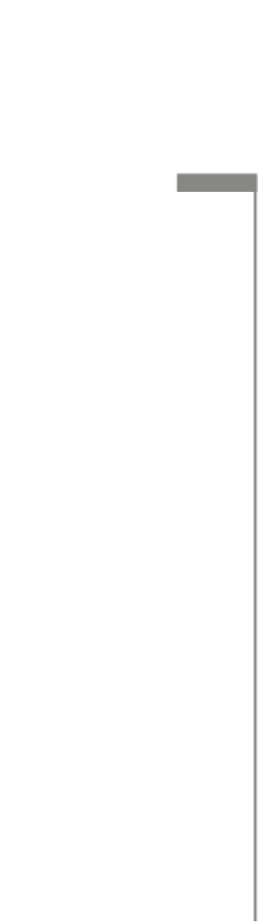 Technická správa komunikací hl. m. Prahy, a.s. se sídlem Řásnovka 770/8, Staré Město, 110 00 Praha 1IČO: 034 47 286DIČ: CZ03447286zapsaná v obchodním rejstříku vedeném Městským soudem v Praze, spis. zn.  B, 20059kterou zastupuje:	Mgr. Jozef Sinčák, MBA, předseda představenstva	prof. Ing. Karel Pospíšil, Ph. D., místopředseda představenstva	PhDr. Filip Hájek, člen představenstva	Ing. Martin Pípa, člen představenstvaPři podpisu Smlouvy a veškerých jejich Dodatků jsou oprávněni zastupovat společnost  dva členové představenstva společně, z nichž nejméně jeden musí být předsedou anebo místopředsedou představenstva.(„Objednatel”)a 	[doplní zhotovitel]se sídlem	[doplní zhotovitel]IČO:	[doplní zhotovitel]DIČ:	[doplní zhotovitel]zápis v obchodním rejstříku:	[doplní zhotovitel]bankovní spojení:	[doplní zhotovitel]zastoupena:	[doplní zhotovitel](„Zhotovitel“) (Objednatel a Zhotovitel také společně „Smluvní strany“ nebo jednotlivě jako „Smluvní strana“)Smlouva o dílo(„Smlouva“)Číslo smlouvy Objednatele: [bude doplněno]Číslo smlouvy Zhotovitele: [doplní Zhotovitel]Název programu: Operační program Praha – Pól růstu ČRRegistrační číslo projektu: 00000Název projektu:	 Strakonická - rozšíření, Praha 5, č. akce 999170Předmět zakázky: stavební prácePreambuleVzhledem k tomu, žeObjednatel jako zadavatel zahájil v souladu s ustanoveními zákona č. 134/2016 Sb., o zadávání veřejných zakázek, ve znění pozdějších předpisů („ZZVZ“), zadávací řízení na plnění veřejné zakázky s názvem „Strakonická – rozšíření, Praha 5, č. akce 999170“ („Veřejná zakázka“ a „Zadávací řízení“);Zhotovitel disponuje všemi příslušnými oprávněními k podnikání nezbytnými pro všechny činnosti, k jejichž plnění se níže zavazuje;na základě výsledků Zadávacího řízení Objednatel rozhodl o přidělení Veřejné zakázky Zhotoviteli;uzavírají Smluvní strany podle § 1746 odst. 2 a § 2586 a násl. zákona č. 89/2012 Sb., občanský zákoník, ve znění pozdějších předpisů („Občanský zákoník“), tuto Smlouvu:VÝKLADOVÁ USTANOVENÍPři výkladu Smlouvy budou níže uvedené pojmy vykládány takto:Faktura – daňový doklad s náležitostmi dle Zákona o DPH;Občanský zákoník – zákon č. 89/2012 Sb., občanský zákoník, ve znění pozdějších předpisů; Zákon o DPH – zákona č. 235/2004 Sb., o dani z přidané hodnoty, ve znění pozdějších předpisů;Zákon o finanční kontrole – zákon č. 320/2001 Sb., o finanční kontrole ve veřejné správě a o změně některých zákonů (zákon o finanční kontrole), ve znění pozdějších předpisů;Zákon o pozemních komunikacích – zákon č. 13/1997 Sb., o pozemních komunikacích a o změně některých souvisejících zákonů, ve znění pozdějších předpisů; Zákon o silničním provozu – zákon č. 361/2000 Sb., o provozu na pozemních komunikacích a o změnách některých zákonů (zákon o silničním provozu), ve znění pozdějších předpisů.Další pojmy mohou být definovány přímo v textu Smlouvy s tím, že definice pojmu je zvýrazněna tučně, uvedena uvozovkami a při každém dalším výskytu je v textu Smlouvy vyznačena velkým počátečním písmenem. Pro vyloučení jakýchkoliv pochybností o vztahu Smlouvy a zadávací dokumentace Veřejné zakázky („Zadávací dokumentace“) jsou stanovena tato výkladová pravidla:v případě jakékoliv nejistoty ohledně výkladu ustanovení Smlouvy budou tato ustanovení vykládána tak, aby v co nejširší míře zohledňovala účel Veřejné zakázky vyjádřený Zadávací dokumentací;v případě chybějících ustanovení Smlouvy budou použita dostatečně konkrétní ustanovení Zadávací dokumentace;v případě rozporu mezi ustanoveními Smlouvy a Zadávací dokumentace budou mít přednost ustanovení Smlouvy.Předmět smlouvyPředmětem této Smlouvy je závazek Zhotovitele na vlastní náklady a na své nebezpečí provést pro Objednatele stavební práce a související dodávky a služby, jejichž detailní specifikace je uvedena v Příloze č. 1 této Smlouvy („Dílo“), a závazek Objednatele Dílo převzít a zaplatit Zhotoviteli Cenu (jak je tento pojem definován níže), a to vše podle podmínek sjednaných dále v této Smlouvě.Nedílnou součástí specifikace Díla uvedené v Příloze č. 1 je položkový rozpočet zpracovaný v souladu se Zadávací dokumentací („Položkový rozpočet“).Zhotovitel jako odborník prohlašuje, že se pečlivě seznámil se zadáním Objednatele, rozsahem a povahou Díla a příslušné dokumentace a že jsou mu známy veškeré technické, kvalitativní a jiné podmínky nezbytné k realizaci Díla.místo a Doba plněníMístem plnění Díla je Praha 5, Strakonická ulice („Místo plnění“). Místo plnění Díla je detailně specifikováno v projektové dokumentaci k Dílu. Zhotovitel se zavazuje dokončit Dílo ve lhůtě [doplní zhotovitel] kalendářních dnů ode dne zahájení provádění stavebních prací („Doba realizace“), přičemž Zhotovitel je povinen zahájit provádění Díla (tj. zejména administrativních úkonů, které jsou součástí Díla) nejpozději do pěti kalendářních dnů ode dne účinnosti této Smlouvy a zahájit provádění stavebních prací nejpozději ke dni uvedenému v DIR (jak je tento pojem definován níže) („Den zahájení“).Zhotovitel se dále zavazuje provádět Dílo v souladu s harmonogramem prací, jež tvoří Přílohu č. 3 („Harmonogram“). provádění dílaZhotovitel je při provádění Díla povinenprovádět Dílo na svůj náklad a nebezpečí, s odbornou péčí a za využití všech svých odborných znalostí, zkušeností a dovedností tak, aby Dílo provedl v nejlepší možné kvalitě za sjednanou Cenu (jak je tento pojem definován níže) úplně a bez vad;provést Dílo v souladu s touto Smlouvou, Zadávací dokumentací, dopravně inženýrským rozhodnutím vydaným podle Zákona o pozemních komunikacích, které nabylo právní moci („DIR“), právními předpisy platnými a účinnými ke dni provedení Díla, příslušnými technickými normami (ČSN) (závaznými i doporučenými), zejména normou ČSN 73 6121, normami, stanovisky a rozhodnutími příslušných orgánů státní správy;prokazatelně seznámit příslušný odbor dopravy dotčené městské části hl. m. Prahy podle Místa plnění s rozsahem stavebních prací a dopravním omezením;jednat vždy v souladu s pokyny Objednatele; Zhotovitel nemá právo se od těchto pokynů odchýlit, ledaže obdrží předem písemný souhlas Objednatele, kterým schválí, že Zhotovitel bude jednat podle vlastního uvážení, nebo pokud je takové odchýlení nutné v případě nouze, kdy je třeba chránit zájmy Objednatele a obdržení předchozího písemného souhlasu Objednatele nelze rozumně požadovat. Pokud pokyny vydané Objednatelem Zhotoviteli budou nevhodné nebo budou v rozporu s platnými právními předpisy nebo oprávněnými požadavky účastníků řízení, orgánů státní správy a dotčených organizací, je Zhotovitel neprodleně po obdržení takového pokynu povinen na to písemně upozornit Objednatele, jinak bude odpovědný za veškeré škody způsobené provedením takového pokynu. Jestliže i přes písemné upozornění Zhotovitele o nevhodnosti takového pokynu bude Objednatel v písemném pokynu trvat na jeho dodržení, bude povinností Zhotovitele takový pokyn provést, nebude však odpovědný za škodu způsobenou provedením takového pokynu;informovat bezodkladně Objednatele o tom, že se při provádění Díla dostal nebo by se mohl dostat do jakéhokoli střetu zájmů ve vztahu k Objednateli, ať už z jakéhokoli důvodu, zejména z důvodu jakékoli spolupráce s konkurenty;zdržet se porušení jakýchkoli práv třetích osob a zajistit, že jím prováděné Dílo neporuší práva třetích osob, zejména jejich osobnostní práva a práva duševního vlastnictví, přičemž uvedené se uplatní zejména ve vztahu k takovým částem Díla, která jsou předmětem práv duševního vlastnictví;informovat Objednatele bezprostředně o veškerých záležitostech a okolnostech, které Zhotovitel zjistil, nebo o kterých se dozvěděl během provádění Díla a které by mohly prakticky vést ke změně pokynů ze strany Objednatele. Pokud však Objednatel nezmění své pokyny, je Zhotovitel povinen postupovat v souladu s původními pokyny Objednatele;předávat technickému dozoru Objednatele zjišťovací protokoly, faktury a případné soupisy dodatečných stavebních prací a méněprací i v elektronické podobě ve formátech použitých u jednotlivých výkazů v Položkovém rozpočtu;vyzvat písemně Objednatele k prověření prací a konstrukcí, které v dalším pracovním postupu budou zakryty nebo se stanou nepřístupnými, tj. zejména pokládka jednotlivých podkladních vrstev konstrukce komunikace, rozvodů a kabelů před záhozem či zakrytím, veškeré izolace, injektáže, jakož i dalším předepsaným zkouškám, a to nejméně 5 pracovních dnů předem. Ke kontrole zakrývaných a znepřístupňovaných prací a konstrukcí předloží Zhotovitel veškeré výsledky o provedených zkouškách prací, důkazy o jakosti použitých materiálů použitých pro zakrývané práce, certifikáty a atesty. Provedení kontroly bude dokladováno zápisem do stavebního deníku nebo samostatným protokolem. Pokud se Objednatel nedostaví, pokračuje Zhotovitel v pracích na Díle a případné odkrytí provede na náklady Objednatele. Pokud je při dodatečném odkrytí zřejmé, že práce či konstrukce byly provedeny vadně, hradí náklady na dodatečné odkrytí Zhotovitel. Před zakrytím či znepřístupněním pořídí Zhotovitel fotografickou dokumentaci nebo videozáznam zakrývaných částí v rozsahu specifikovaném objednatelem a předá je bez zbytečného odkladu Objednateli. Zhotovitel je povinen účastnit se přejímek zakrytých konstrukcí a všech zkoušek svým odpovědným zástupcem, nikoli jen zástupcem poddodavatele. Zhotovitel je povinen k provádění předepsaných zkoušek zajistit příslušnou normu nebo technický předpis, podle kterého se zkouška provádí;zlikvidovat veškerý nepoužitelný materiál, který vznikl při realizaci díla, v souladu se zákonem č. 185/2001 Sb., o odpadech a o změně některých dalších zákonů, ve znění pozdějších předpisů, a prokázat toto Objednateli, a to i v případě, že by skutečný objem takového materiálu přesahoval objemy uvedené ve výkazu výměr. Pokud bude Zhotovitel muset odstranit odlišné množství materiálu, než bylo stanoveno v projektové dokumentaci a ve výkazu výměr, provede Zhotovitel jeho přesný soupis včetně ocenění dle jednotkových cen použitých v Položkovém rozpočtu;zajistit, aby stavební práce probíhaly ve dvousměnném pracovním režimu ve dnech od pondělí do soboty;dodržovat podmínky a povinnosti vyplývající pro Zhotovitele z Přílohy č. 4, Přílohy č. 5 a Přílohy č. 6;informovat Objednatele o termínech pokládky asfaltové směsi a umožnit Objednateli, případně jím zmocněné osobě, provádět kontrolu teplot asfaltové směsi, jak při nakládce asfaltové směsi v příslušné obalovně Zhotovitele, tak při jejím rozprostírání a hutnění v Místě plnění. V případě, že Objednatel, případně jím zmocněná osoba, zjistí, že teploty asfaltové směsi neodpovídají hodnotám požadovaným normou ČSN 73 6121, je Objednatel oprávněn odmítnout nevyhovující dodávku asfaltové směsi a Zhotovitel nesmí takovou asfaltovou směs použít pro realizaci Díla. Odmítne-li Objednatel dodávku z důvodu dle předchozí věty, je Zhotovitel povinen vadnou dodávku asfaltové směsi nahradit a dodat do Místa plnění novou dodávku asfaltové směsi splňující podmínky minimálních a maximálních teplot dle normy ČSN 73 6121. O odmítnutí dodávky asfaltové směsi a provedení nápravy se provede zápis do stavebního deníku. Riziko případného prodlení způsobeného nahrazováním vadných dodávek asfaltové směsi nese Zhotovitel.po dobu trvání této Smlouvy předávat Objednateli každý pátek aktualizovaný popis průběhu stavby.Zhotovitel se zavazuje provádět Dílo mimo jiné prostřednictvím osob na pozicích „hlavní stavbyvedoucí“, „zástupce hlavního stavbyvedoucího“ a „hlavní geodet“ („Klíčové pozice“) uvedených v Příloze č. 10, jejichž prostřednictvím prokazoval Zhotovitel splnění kvalifikace a odborné způsobilosti požadované Zadávací dokumentací („Kvalifikované osoby“). Změna Kvalifikované osoby uvedené v Příloze č. 10 je možná pouze po předchozím písemném souhlasu Objednatele, jen z vážných důvodů a za předpokladu, že náhradní kvalifikovaná osoba bude rovněž splňovat kvalifikaci, kterou Zhotovitel prokazoval u dané Klíčové pozice.Zhotovitel se zavazuje, že bude po dobu trvání této Smlouvy disponovat pro účely plnění této Veřejné zakázky vybavením, nástroji, pomůckami, provozními nebo technickými zařízeními uvedenými v příloze č. 7. Zhotovitelů je povinen na výzvu Objednatele prokázat užívací právo k věcem uvedeným v příloze č. 7, a to ve lhůtě 7 kalendářních dnů.Zhotovitel prohlašuje, že Alternativně [výběr provede Zhotovitel]:je schopen zajistit dostatečné množství asfaltových směsí nutných k realizaci veřejné zakázky v době jejího plnění, neboť je vlastníkem jedné stacionární obalovny pro výrobu asfaltových směsí o minimálním výkonu 120t/h a jedné obalovny (mišéru) pro výrobu litého asfaltu o výkonu 30/20 t/hod, což dokládá výpisem ze své majetkové evidence, popř. pojistnou smlouvou, přičemž tento doklad přikládá jako Přílohu č. 9 této Smlouvy.nebo:je schopen zajistit dostatečné množství asfaltových směsí nutných k realizaci Veřejné zakázky v době jejího plnění, neboť má smluvně zajištěnou dodávku asfaltových směsí pro realizaci Veřejné zakázky, což dokládá smlouvou o budoucí spolupráci, přičemž tuto smlouvu o budoucí spolupráci přikládá jako Přílohu č. 9.S ohledem na čl. 4.5 Zhotovitel dokládá plán dopravní trasy s uvedením vzdálenosti k místu plnění díla v km, po které bude zajišťovat včasnou dodávku potřebného množství asfaltových směsí na staveniště. StaveništěProstor staveniště je vymezen příslušnou projektovou dokumentací. Pokud bude Zhotovitel potřebovat pro realizaci Díla prostor větší, zajistí si jej na vlastní náklady. Vytýčení obvodu staveniště v souladu s projektovou dokumentací, průběhu sítí apod. zajistí Zhotovitel jako součást Díla.Zařízení staveniště zabezpečuje a na svůj náklad zajišťuje Zhotovitel v souladu se svými potřebami, projektovou dokumentací předanou Objednatelem a s požadavky Objednatele, a to včetně projednání jeho umístění, jeho vytýčení příp. projednání záboru jeho plochy, zákresy stávajících inženýrských sítí a jejich vytýčení a měření vibrací během stavby. Požadavky správců sítě bude Zhotovitel respektovat.Nejpozději při předání staveniště předá Objednatel Zhotoviteli odsouhlasenou projektovou dokumentaci.Zhotovitel se zavazuje udržovat na převzatém staveništi na svůj náklad pořádek a čistotu, odstraňovat vzniklé odpady, a to v souladu s příslušnými předpisy. Po předání staveniště odpovídá za jeho stav a případnou škodu, včetně stavu a škody na stávajících sítích na staveništi a v jeho okolí Zhotovitel. Zhotovitel je povinen dodržovat veškeré platné technické a právní předpisy týkající se zajištění bezpečnosti a ochrany zdraví při práci a bezpečnosti technických zařízení, požární ochrany apod. Zhotovitel se zavazuje vysílat k provádění prací pracovníky odborně a zdravotně způsobilé a řádně proškolené v předpisech bezpečnosti a ochrany zdraví při práci.Zhotovitel se zavazuje zajistit vlastní dozor nad bezpečností práce a soustavnou kontrolu na pracovišti.Zhotovitel nebude bez předchozího písemného souhlasu používat zařízení Objednatele.V případě pracovního úrazu zaměstnance Zhotovitele či poddodavatele vyšetří a sepíše záznam o pracovním úrazu příslušný zaměstnanec Zhotovitele a seznámí bezpečnostního technika Objednatele s výsledky šetření.Porušování předpisů bezpečnosti práce a technických zařízení a bezpečnosti provozu se považuje za neplnění povinností Zhotovitele provést Dílo řádně v souladu se Smlouvou.Zhotovitel se zavazuje informovat Objednatele s dostatečným předstihem o pohybu jiných osob než zaměstnanců Zhotovitele na staveništi a Objednatel je oprávněn tento pohyb omezit nebo vyloučit. Toto ustanovení se vztahuje na všechny pracovníky případných poddodavatelů a jejich zaměstnanců a na všechny ostatní fyzické osoby, jejichž pohyb na staveništi Zhotovitel vyžaduje.Zhotovitel vyklidí staveniště do pěti (5) dnů po předání a převzetí celého Díla Objednatelem, nebude-li písemně dohodnuto jinak. Za vyklizené se považuje staveniště zbavené všech odpadů a nečistot a uvedené do stavu předpokládaného projektovou dokumentací a dohodou Stran, jinak do stavu původního.Zhotovitel se zavazuje, že v případě, že budou stavební práce na určité části staveniště přerušeny, zajistí Zhotovitel ochranu Díla před poškozením klimatickými vlivy. V případě, že tyto škody vzniknou, je Zhotovitel povinen je v plném rozsahu odstranit na vlastní náklady.Zhotovitel je povinen pro své pracovníky a na své náklady zabezpečit na staveništi chemické WC a je povinen zajistit, aby jej používali.Kontrola prací a vedení stavebního deníkuObjednatel je oprávněn provádět průběžnou kontrolu prací svými pracovníky, resp. osobou zmocněnou. V případě zjištění závad učiní záznam do stavebního deníku s požadavkem na jejich odstranění ve stanoveném termínu. Ode dne převzetí staveniště až do odstranění vad uvedených v Předávacím protokolu (jak je tento pojem uveden níže) je Zhotovitel povinen na stavbě vést stavební deník v souladu s platnými právními předpisy a zapisovat do něj veškeré skutečnosti rozhodné pro plnění Smlouvy se zohledněním následujících požadavků:Záznamy o průběhu prací, kontrolách přejímání prací a všech dalších skutečnostech budou zapisovány denně.Stavební deník musí být přístupný na stavbě u stavbyvedoucího pro oprávněné zástupce Objednatele a případného koordinátora BOZP stavby, a to každý den minimálně v době od 07:00 hodin do 16:00 hodin.Denní záznamy budou čitelné a Objednatel je bude podepisovat způsobem stanoveným v zápisu na první straně stavebního deníku. Denní záznamy musí obsahovat zejména množství, místo a způsob provedení práce a množství zabudovaného materiálu, údaje o počasí, odběr vzorků, provedená měření, atesty a jejich vyhodnocení, odchylky od projektu.Veškeré požadavky Zhotovitele vůči Objednateli uvedené ve stavebním deníku musí být podepsány Objednatelem nebo uvedeno stanovisko Objednatele nejpozději do tří (3) pracovních dnů od jejich zápisu.  Současně se stavebním deníkem je nezbytné vést stavební deník víceprací a méněprací. V případě, že se tak Objednatel rozhodne, může jej na stavbě zastupovat technický dozor stavebníka. Dohody, vyjádření, podpisy zápisů ve stavebním deníku nelze považovat za změny či dodatky Smlouvy.ZMĚNY DÍLA Změnou Díla se rozumí jakákoli odchylka od specifikace Díla, zejména, avšak nejen: změny v kvalitě nebo jiných vlastnostech Díla nebo jeho části; vypuštění některé části Díla; doplnění nové části Díla; nebo změny v pořadí, časovém rozvržení nebo odkladu realizace Díla;(„Změna Díla“).Zhotovitel je oprávněn prostřednictvím e-mailu zaslaného kontaktní osobě Objednatele uvedené v Příloze č. 2 bod 1 této Smlouvy navrhnout Objednateli provedení Změny Díla, pokud v průběhu provádění Díla zjistí nutnost nebo vhodnost provedení takové změny. Zhotovitel neprovede Změnu Díla, pokud a dokud Objednatel jeho návrh neschválí.Pokyn k provedení Změny Díla je oprávněn Zhotoviteli jednostranně udělit Objednatel. Pokyn k provedení Změny Díla je Objednatel oprávněn učinit na e-mailovou adresu Zhotovitele uvedenou Příloze č. 2. Oprávněná osoba k vydání pokynu k provedení Změny Díla za Objednatele je uvedena v Příloze č. 2.Zhotovitel je povinen provést Změnu Díla na základě Objednatelem zaslaného pokynu k provedení Změny Díla dle předcházejícího odstavce této Smlouvy, jinak není oprávněn se odchýlit od vymezení Díla v Příloze č. 1 této Smlouvy.  Pokyny k provedení Změny Díla budou uvedeny ve stavebním deníku a nedílnou součástí příslušného Soupisu prací (jak je tento pojem vymezen níže) vydaného pro kalendářní měsíc, ve kterém ke Změně Díla došlo, a Předávacího protokolu, jak je tento pojem vymezen níže. PŘEDÁNÍ A PŘEVZETÍ DÍLAPo dokončení Díla vyzve Zhotovitel Objednatele k převzetí Díla a navrhne termín akceptační procedury. Termín akceptační procedury musí být Zhotovitelem navržen nejpozději do posledního dne Doby realizace a minimálně 5 pracovních dnů před předpokládaným dnem akceptační procedury. Objednatel je oprávněn navrhnout jiný termín akceptační procedury, přičemž Objednatelem navržený termín může být i po uplynutí posledního dne Doby realizace. Během akceptační procedury Objednatel provede kontrolu provedení Díla dle podmínek sjednaných v této Smlouvě a Zhotovitel předá Objednateli následující doklady:stavební deníkvýsledky prováděných zkoušek předepsaných v projektové dokumentaci a příslušných ČSN či v technických předpisech objednatele (TP TSK) atesty použitých materiálů a prohlášení o shodědokumentaci skutečného provedení Díla v počtu třech vyhotovenígeometrické plányzaměření stavby jak v písemné podobě, tak v digitální formě na CD (1x pro IPR Praha -Institut plánování a rozvoje hlavního města Prahy, Vyšehradská 57, Praha 2 a 1x pro TSK – odd. inf. rozvoje a GIS)doklad o předání geodetického zaměření na IPR Prahavyjádření správců inženýrských sítísouhlasy vlastníků či správců inženýrských sítí se záhozem vyúčtování likvidace vybouraného materiáluhospodaření s odpady, doklad o likvidaci odpadůdalší doklady uvedené v Příloze č. 1 této Smlouvy nebo doklady, které bude v souvislosti s povolením užívání Díla (resp. předčasným užíváním) požadovat stavební úřad, Policie ČR, či jiný účastník příslušného správního řízení.Pokud Objednatel v den akceptační procedury shledá vady na předávaném Díle, které nebrání obvyklému používání Díla, sepíší Smluvní strany protokol o předání Díla („Předávací protokol“). Předávací protokol bude obsahovat soupis vad a nedodělků se lhůtou pro jejich odstranění s tím, že nebude-li tato lhůta dohodnuta, má se za to, že činí sedm (7) pracovních dnů ode dne podpisu Předávacího protokolu.brání obvyklému používání Díla, zavazuje se Zhotovitel vytčené vady odstranit ve lhůtě dohodnuté s Objednatelem; nebude-li tato lhůta dohodnuta, má se za to, že činí sedm (7) pracovních dnů ode dne podpisu zápisu o kontrole Díla, aniž by tím byla dotčena Doba realizace. Po odstranění vady se Smluvní strany sejdou na výzvu Zhotovitele k opětovnému předání Díla. Čl. 8.3 písm. (a) se použije přiměřeně.V případě předčasného užívání komunikace objednatel dílo nepřevezme, přejímku pouze zahájí a obě strany uzavřou „Dohodu o předčasném užívání stavby“ dle ust. § 123 zákona č. 183/2006 Sb. o územním plánování a stavebním řádu (stavební zákon), v platném znění.V případě, že součástí Díla je vyhotovení dokumentace, je Zhotovitel povinen předat takovou dokumentaci v počtu třech listinných vyhotovení. Dokumentace dle věty předcházející bude zároveň předána Zhotovitelem v digitální formě na nosiči dat ve formátu [*.DOC nebo *.DOCX, tabulky ve formátu *.XLS nebo *.XLSX, výkresová část v AUTOCAD formát *.DWG 2004 a současně kompletní dokumentaci ve formátu *. PDF].ZárukaZhotovitel poskytuje Objednateli na stavební práce a na jejich výsledky provedené dle Smlouvy záruku za jakost v délce 60 měsíců a na vodorovné dopravní značení záruku za jakost v délce 36 měsíců (dále jen „Záruční doba“). Záruční doba počíná běžet dnem předáním a převzetím Díla nebo jednotlivé části Díla v případě převzetí Díla po částech.Dílo má vady, pokud jeho provedení nebo vlastnosti neodpovídají požadavkům ujednaným v této Smlouvě, zejména ve Specifikaci Díla dle přílohy č. 1 Smlouvy, nebo požadavkům stanoveným v příslušných normách ČSN, TKP nebo jiné dokumentaci, která se vztahuje k provedení Díla.Zhotovitel odpovídá za vady, které má Dílo v době předání nebo které se vyskytly v Záruční době. Za vady Díla, které se projevily po Záruční době, odpovídá Zhotovitel v případě, že jejich příčinou bylo porušení povinností Zhotovitele. Zhotovitel neodpovídá za vady způsobené nesprávným provozováním Díla, jeho poškozením živelnou událostí nebo třetí osobou.Objednatel je povinen zjištěné vady písemně reklamovat u Zhotovitele, a to do 14 pracovních dnů ode dne, kdy tuto vadu zjistil. V reklamaci Objednatel uvede popis vady, jak se projevuje, zda požaduje vadu odstranit nebo zda požaduje slevu z ceny Díla.Zhotovitel započne s odstraňováním reklamované vady do 10 dnů ode dne doručení písemného oznámení o vadě, pokud se Smluvní strany nedohodnou jinak. V případě havárie bránící plynulému provozu započne Zhotovitel s odstraněním vady bezodkladně, tj. do 24 hodin od jejího oznámení, pokud se Smluvní strany nedohodnou jinak. Zhotovitel odstraní reklamované vady v technologicky nejkratším termínu, nejdéle však v termínu dohodnutém s Objednatelem. Jestliže Zhotovitel neodstraní vadu v dohodnutém termínu, je Objednatel oprávněn na náklady Zhotovitele vadu odstranit sám nebo za pomoci třetí osoby. Objednatel je povinen umožnit Zhotoviteli odstranění vady. Zhotovitel je povinen nastoupit k odstranění vady i v případě, že reklamaci neuznává.Oznámení o ukončení odstranění vady a předání provedené opravy Objednateli provede Zhotovitel protokolárně. Na provedenou opravu poskytne Zhotovitel novou záruku ve stejné délce jako je uvedena v tomto článku, která počíná běžet dnem předání a převzetí opravy potvrzením předávacího protokolu oběma Smluvními stranami a ostatními účastníky řízení o předání a převzetí opravy.PODDODAVATELÉZhotovitel je oprávněn plnit Smlouvu nebo její část, s výjimkou činností specifikovaných v čl. 10.2, prostřednictvím poddodavatele. Využije-li Zhotovitel k plnění Smlouvy nebo její části poddodavatele, odpovídá Objednateli, jako by ji plnil sám. Seznam významných poddodavatelů tvoří Přílohu č. 8.Zhotovitel se zavazuje, že níže uvedené činnosti bude realizovat vždy přímo (výhradně) on sám, tzn. nevyužije k jejich realizaci poddodavatele: strojní pokládka asfaltových hutněných vrstev, apokládka litého asfaltu. Pokud Zhotovitel prokázal v Zadávacím řízení splnění části kvalifikace prostřednictvím poddodavatele, je Zhotovitel povinen v odpovídajícím rozsahu tohoto poddodavatele využívat pro realizaci Veřejné zakázky, k níž se vztahuje kvalifikace, kterou prokazoval za Zhotovitele. Změna poddodavatele Zhotovitele uvedeného v Příloze č. 8 je možná pouze po předchozím písemném souhlasu Objednatele. Pokud by mělo dojít ke změně poddodavatele, jehož prostřednictvím prokazoval Zhotovitel splnění kvalifikace v Zadávacím řízení na Veřejnou zakázku, je změna přípustná jen z vážných důvodů a za předpokladu, že nahrazující poddodavatel bude rovněž splňovat kvalifikaci, kterou prokazoval nahrazovaný poddodavatel.POJIŠTENÍ Zhotovitel prohlašuje, že má ke dni uzavření této Smlouvy sjednáno platné pojištění odpovědnosti pro případ způsobení škody třetím osobám či Objednateli při výkonu činností, které jsou předmětem plnění dle této Smlouvy ve výši 50 mil. Kč na jednu pojistnou událost.  Zhotovitel se zavazuje udržovat sjednané pojištění odpovědnosti po celou dobu trvání Smlouvy v platnosti a v minimální výši dle tohoto článku. Zhotovitel není oprávněn snížit výši pojistného krytí nebo podstatným způsobem změnit podmínky pojištění odpovědnosti bez předchozího písemného souhlasu Objednatele.Zhotovitel je povinen na předchozí žádost Objednatele kdykoliv po dobu trvání Smlouvy předložit Objednateli uzavřenou pojistnou smlouvu nebo potvrzení příslušné pojišťovny, příp. potvrzení pojišťovacího zprostředkovatele (insurance broker), prokazující existenci jejich pojištění odpovědnosti.Pojištění odpovědnosti za škodu způsobenou Zhotovitelem třetím osobám musí rovněž zahrnovat i pojištění všech případných poddodavatelů Zhotovitele, případně je Zhotovitel povinen zajistit, aby obdobné pojištění v přiměřeném rozsahu sjednali i všichni jeho poddodavatelé, kteří se pro něj budou podílet na poskytování plnění dle této Smlouvy. CENA A PLATEBNÍ PODMÍNKYCena Díla je určena na základě Položkového rozpočtu, který je nedílnou součástí Přílohy č. 1 této Smlouvy a činí:Cena bez DPH:	[●] Kč („Cena“)DPH 21 %: 	[●] KčCena s DPH 	[●] KčJednotkové ceny uvedené v Položkovém rozpočtu jsou cenami konečnými a maximálně přípustnými. Tyto jednotkové ceny zahrnují veškeré náklady (jako např. náklady na materiál, energie, dopravu, odvoz a likvidace odpadu, zajištění bezpečnosti silničního provozu a zajištění bezpečnosti chodců během provádění prací, zajištění úklidu pracovního prostoru i jeho bezprostředního okolí apod.).  Zhotovitel není oprávněn účtovat a požadovat na Objednateli úhradu jakýchkoliv jiných či dalších částek. Jednotkové ceny nemohou být po dobu trvání Smlouvy zvýšeny, s výjimkou případů uvedených níže v tomto článku. Jednotkové ceny se zvyšují v případě, že dojde ke změně daňových právních předpisů, které budou mít prokazatelný vliv na výši jednotkových cen, a to zejména v případě zvýšení sazby DPH. V případě, že dojde ke snížení sazby DPH, budou jednotkové ceny odpovídajícím způsobem sníženy.Objednatel si vyhrazuje změny celkové Ceny v důsledku měření skutečně provedeného množství plnění položek uvedených v Položkovém rozpočtu, kdy budou uhrazeny pouze skutečně provedené změřené práce, které budou oceněny podle jednotkových cen; měření se týká všech položek (tzv. výhrada měření). Potřeba provedení většího, či naopak menšího rozsahu prací oproti množství uvedenému v Položkovém rozpočtu může vzniknout z důvodu upřesnění rozsahu prací provedených v rámci zpracování realizační dokumentace stavby, nebo upřesnění objemu skutečně provedených prací na stavbě v průběhu realizace. Touto vyhrazenou změnou, tj. měřením však nesmí být (i) využití položkové ceny pro ocenění nových prací neobsažených v původním předmětu veřejné zakázky, (ii) oprava zjevně vadně uvedeného množství položky (např. chyba o řád), či (iii) neprovedení položky či její podstatné části. Cenu Objednatel uhradí po splnění Prováděcí smlouvy, příp. jí bude hradit měsíčně zpětně, bude-li tak sjednáno v Prováděcí smlouvě, a to na základě faktur – daňových dokladů vystavených Zhotovitelem. Objednatel nebude poskytovat zálohy.Předpokladem pro úhradu konečných faktur je řádné zpracování grafického záznamu o provedeném zásahu (dle Metodiky k provádění lokalizace a záznamu figur stavebních zásahů tzv. EBU) nebo geodetické zaměření (dle Metodického pokynu pro 2D dokumentaci skutečného provedení staveb) Zhotovitelem a jeho předání Objednateli ve stanovené lhůtě. Metodika/Metodický pokyn tvoří Přílohu č. 4 této Smlouvy.Objednatel se zavazuje hradit Cenu Zhotoviteli průběžně na základě dílčích Faktur vystavených Zhotovitelem každý měsíc zpětně nejpozději do 7. dne následujícího kalendářního měsíce. Splatnost Faktury vystavené na základě této Smlouvy je 30 kalendářních dnů ode dne jejího doručení Objednateli.Nedílnou součástí každé Faktury je soupis prací Zhotovitele provedených v daném kalendářním měsíci odsouhlasený Objednatelem („Soupis prací“). Soupis prací je Zhotovitel povinen zaslat Objednateli na e-mailovou adresu uvedenou v bodě 3 Přílohy č. 2 této Smlouvy nejpozději do 2. dne následujícího kalendářního měsíce. Objednatel je oprávněn vznést námitky proti Soupisu prací do 3 pracovních dnů ode dne jeho doručení Objednateli. Námitky je Objednatel povinen odůvodnit. Zhotovitel je následně povinen upravit Soupis prací podle námitek Objednatele. Každá Faktura musí dále obsahovat číslo této Smlouvy. Zhotovitel se zavazuje zasílat Objednateli Soupis prací v elektronické podobě v otevřeném formátu (např. ve formátu *.xls programu MS Excel či jiném otevřeném tabulkovém formátu) ve struktuře dle vyhlášky č. 169/2016 Sb., o stanovení rozsahu dokumentace veřejné zakázky na stavební práce a soupisu stavebních prací, dodávek a služeb s výkazem výměr, ve znění pozdějších předpisů. Členění Soupisu prací přiloženého k Faktuře musí odpovídat Položkovému rozpočtu, pokud se Smluvní strany nedohodnou jinak. Dnem uskutečnění zdanitelného plnění je poslední den v kalendářním měsíci, za který se Faktura vystavuje. Elektronické faktury musí být zaslané na e-mail: fakturace@tsk-praha.cz. Faktura musí:splňovat veškeré náležitosti daňového dokladu stanovené platnými právními předpisy, zejména § 29 Zákona o DPH a § 435 Občanského zákoníku;obsahovat registrační číslo projektu v případě, kdy je fakturováno plnění dle Operační program Praha – Pól růstu ČR, případně jiné náležitosti vyžadované tímto programe;Pokud Faktura nebude obsahovat všechny požadované údaje a náležitosti nebo budou-li tyto údaje uvedeny Zhotovitelem chybně, je Objednatel oprávněn takovou Fakturu Zhotoviteli ve lhůtě splatnosti vrátit k odstranění nedostatků, aniž by se dostal do prodlení s úhradou Ceny. Zhotovitel je povinen zaslat Objednateli novou (opravenou) Fakturu ve lhůtě 15 (patnácti) kalendářních dnů ode dne doručení chybné Faktury Objednateli. Pro vyloučení pochybností se stanoví, že Objednatel není v takovém případě povinen hradit Fakturu ve lhůtě splatnosti uvedené na chybné Faktuře a Zhotoviteli nevzniká v souvislosti s chybnou Fakturou žádný nárok na úroky z prodlení. Lhůta splatnosti počne běžet znovu od doručení řádně opravené Faktury (daňového dokladu). Smluvní strany se dohodly, že povinnost úhrady Faktury vystavené Zhotovitelem je splněna okamžikem odepsání příslušné peněžní částky z účtu Objednatele ve prospěch účtu Zhotovitele uvedeného na Faktuře.Objednatel je oprávněn uhradit na bankovní účet Zhotovitele fakturovanou částku za poskytnuté zdanitelné plnění sníženou o daň z přidané hodnoty, pokudsprávce daně rozhodne, že Zhotovitel je nespolehlivým plátcem dle Zákona o DPH, neboZhotovitel požaduje úhradu za zdanitelné plnění poskytnuté dle Smlouvy na bankovní účet, který není správcem daně zveřejněn způsobem umožňujícím dálkový přístup, anebo na bankovní účet vedený poskytovatelem platebních služeb mimo území České republiky.  Objednatel je ve vztahu k danému předmětu plnění osobou povinnou k dani ve smyslu uplatnění přenesené daňové povinnosti dle Zákona o DPH. Faktury jsou uhrazeny dnem odepsání příslušné částky z účtu Objednatele. Platba bude provedena na účet Zhotovitele uvedený na faktuře.Postoupení nebo zastavení pohledávek Zhotovitele za Objednatelem z této Smlouvy je možné jen na základě předchozího písemného souhlasu Objednatele, jinak je takové postoupení nebo zastavení pohledávky neúčinné.Ostatní závazkyDle § 2 písm. e) Zákona o finanční kontrole je Zhotovitel osobou povinnou spolupůsobit při výkonu finanční kontroly.Zhotovitel se zavazuje na vlastní náklady poskytnout Objednateli veškeré doklady související s plněním dle této Smlouvy, které si vyžádají kontrolní orgány, a spolupůsobit při výkonu finanční kontroly dle § 2 písmena e) Zákona o finanční kontrole.Zhotovitel je povinen umožnit pověřeným osobám kontrolu a ověření plnění Smlouvy po dobu trvání realizace Díla a dále po dobu 5 let po dokončení Díla.Zhotovitel je povinen po dobu deseti let od dokončení Díla uchovávat originál Smlouvy, včetně jejích případných dodatků, veškeré originály účetních a dalších dokumentů souvisejících s plněním Smlouvy a poskytovat požadované informace a dokumentaci za účelem ověřování plnění podmínek usnesení/smlouvy o financování zaměstnancům pověřených orgánů: Hlavního města Prahy, Ministerstva financí ČR, Evropské komise, Evropského účetního dvora, Nejvyššího kontrolního úřadu, příslušného finančního úřadu, a dalších oprávněných orgánů státní správy. Doklady musí být uchovány způsobem uvedeným v zákoně č. 563/1991 Sb., o účetnictví, ve znění pozdějších předpisů, a souvisejícími prováděcími právními předpisy.Zároveň je Zhotovitel povinen se řídit Nařízením rady (ES) č. 1083/2006 ze dne 11.7.2006 o obecných ustanoveních o Evropském fondu pro regionální rozvoj, Evropském sociálním fondu a Fondu soudržnosti a o zrušení nařízení (ES) č. 1260/1999 („Nařízení“) v oblasti uchovávání dokumentace týkající se projektů podpořených z Operačního programu Praha – Pól růstu ČR. Na základě ustanovení článku č. 90 Nařízení, má Zhotovitel povinnost uchovávat originální dokumentaci související s realizací projektu a jeho financováním po dobu tří let od uzavření Operačního programu Praha – Pól růstu ČR.Zhotovitel je povinen na základě požadavku Objednatele umístit na viditelném místě dočasný billboard. Dočasný billboard bude obsahovat následující informace: název projektu/operace hlavní cíl projektu/operace text "je spolufinancován Evropskou unií" znak EU nesoucí informaci o fondu a operačním programu (manuál vyhrazuje pro znak EU 25 % z plochy billboardu) značku PrahyDoporučená velikost dočasného billboardu – euroformát 5100 x 2400 mmProvedení musí být v souladu s generátorem povinné publicity, který je dostupný na adrese: https://publicita.dotaceeu.cz/. Tento generátor pak sám vypracuje výstup dle zadaných parametrů pro případnou výrobu. Zhotovitel je povinen umožnit vstup do svých objektů a na pozemky související s projektem a jeho realizací pověřeným osobám – zaměstnancům Magistrátu hlavní města Prahy, Ministerstva financí, Evropské komise, Evropského účetního dvora, Nejvyššího kontrolního úřadu a dalších oprávněných orgánů statní správy.Vyšší moc, prodlení Smluvních stranPokud některé ze Smluvních stran brání ve splnění jakékoli její povinnosti ze Smlouvy překážka v podobě vyšší moci, nebude tato Smluvní strana v prodlení se splněním příslušné povinnosti, ani odpovědná za újmu plynoucí z jejího porušení. Pro vyloučení pochybností se předchozí věta uplatní pouze ve vztahu k povinnosti, jejíž splnění je přímo nebo bezprostředně vyloučeno vyšší mocí.Vyšší mocí se pro účely této Smlouvy rozumí mimořádná událost, okolnost nebo překážka, kterou příslušná Smluvní strana při vynaložení náležité péče nemohla před uzavřením této Smlouvy předvídat ani jí předejít a která je mimo jakoukoliv kontrolu takové Smluvní strany a nebyla způsobena úmyslně ani z nedbalosti jednáním nebo opomenutím této Smluvní strany. Takovými událostmi, okolnostmi nebo překážkami jsou zejména, nikoliv však výlučně:živelné události – zemětřesení, záplavy, vichřice atd.;události související s činností člověka – např. války, občanské nepokoje, havárie letadel, radioaktivní zamoření štěpným materiálem nebo radioaktivním odpadem, nikoli však stávky zaměstnanců, hospodářské poměry a podobné okolnosti související s činností Strany, která se Vyšší moci dovolává;epidemie, karanténa, či krizová a další opatření orgánů veřejné moci, a to zejména epidemie koronaviru označovaného jako SARS CoV-2 (způsobujícího nemoc COVID-19, jak může být virus někdy také v praxi označován), a s tím související existující či budoucí krizová opatření, jiná opatření, nové právní předpisy, správní akty či zásahy orgánů veřejné moci České republiky či jiných států, zejména dle zákona č. 240/2000 Sb., o krizovém řízení a o změně některých zákonů, ve znění pozdějších předpisů, či jiných relevantních právních předpisů;obecně závazné akty státních a místních orgánů – zákony, nařízení, vyhlášky atd., včetně pokynů Objednatele z nich nezbytně vycházejících, nikoli však správní, soudní nebo jiná rozhodnutí v konkrétní věci vydaná k tíži smluvní strany dovolávající se zásahu vyšší moci, pokud je důvodem jejich vydání porušení právní povinnosti touto Stranou nebo její nedbalost.Pro vyloučení pochybností se uvádí, že za vyšší moc se nepovažuje jakékoliv prodlení s plněním závazků kteréhokoli z poddodavatelů Zhotovitele, jakož ani finanční situace, insolvence, reorganizace, konkurs, vyrovnání, likvidace či jiná obdobná událost týkající se Zhotovitele nebo jakéhokoliv jeho poddodavatele nebo exekuce na majetek Zhotovitele nebo jakéhokoliv jeho smluvního dodavatele.Strana dotčená vyšší mocí je povinna informovat druhou Smluvní stranu o existenci překážky v podobě vyšší moci bez zbytečného odkladu a dále podniknout veškeré kroky, které lze po takové Smluvní straně rozumně požadovat, aby se zmírnil vliv vyšší moci na plnění povinností dle Smlouvy.Pokud bude zásah vyšší moci přetrvávat déle než [4 (slovy: čtyři) měsíce], je kterákoliv ze Smluvních stran oprávněna odstoupit od příslušné Prováděcí smlouvy dotčené okolností vyšší moci. Na základě odstoupení od Prováděcí smlouvy z tohoto důvodu nevznikají druhé Smluvní straně žádné nároky na náhradu škody nebo smluvní pokuty, jež jinak Smlouva může s odstoupením spojovat, nejsou však dotčeny nároky Smluvních stran řádně vzniklé do té doby.Smluvní pokutyPoruší-li Zhotovitel svoji povinnost zahájit provádění Díla, včetně zahájení provádění stavebních prací, ve lhůtě dle čl. 3.2 této Smlouvy, zavazuje se Zhotovitel uhradit Objednateli smluvní pokutu ve výši 0,2 % Ceny za každý i započatý den prodlení. Pro případ, že by Zhotovitel zahájil provádění Díla před protokolárním předáním staveniště ze strany Objednatele, zavazuje se Zhotovitel uhradit Objednateli smluvní pokutu ve výši 0,05% z Ceny za každý i započatý den trvání porušení.  Poruší-li Zhotovitel svoji povinnost dokončit Dílo do posledního dne Doby realizace nebo nedodrží-li Zhotovitel některý z termínů uvedených v Harmonogramu, zavazuje se Zhotovitel uhradit Objednateli smluvní pokutu ve výši 0,2 % Ceny za každý i započatý den prodlení. Poruší-li Zhotovitel některou ze svých povinností dle čl. 4 , čl. 5, čl. 6, čl. 10 nebo dle čl. 13 této Smlouvy, zavazuje se Zhotovitel uhradit Objednateli smluvní pokutu 1.000,- Kč za každý jednotlivý případ porušení, resp. za každý započatý den prodlení s řádným splnění povinnosti. Poruší-li Zhotovitel svoji povinnost odstranit vadu Díla ve lhůtách dle čl. 8.3 této Smlouvy, zavazuje se Zhotovitel uhradit Objednateli smluvní pokutu ve výši 0,1 % Ceny za každý i započatý den prodlení za každou vytčenou vadu.Poruší-li Zhotovitel svoji povinnost odstranit vadu vytčenou v průběhu Záruční doby ve lhůtě a za podmínek dle čl. 9 této Smlouvy, zavazuje se Zhotovitel uhradit Objednateli smluvní pokutu ve výši 10.000,- Kč  za každý i započatý den prodlení pro každou vytčenou vadu, která brání řádnému užívání Díla, případně v důsledku takové vady hrozí nebezpečí škody velkého rozsahu (havarie), nebo1.000,- Kč za každý i započatý den prodlení pro každou vytčenou vadu, která není vadou podle předchozího písm. (a) tohoto článku. Pokud Zhotovitel poruší jakoukoliv svou povinnost uvedenou v čl. 11 (Pojištění), je povinen Objednateli zaplatit smluvní pokutu ve výši 50.000,- Kč za každý případ porušení. Zaplacením smluvních pokut dle této Smlouvy není dotčeno právo Objednatele na náhradu újmy v plném rozsahu, ani nezaniká povinnost Zhotovitele splnit závazek utvrzený smluvní pokutou. Smluvní pokuta je splatná doručením písemné výzvy Objednatele Zhotoviteli. Objednatel je oprávněn svou pohledávku za Dodavatelem z titulu vzniku jeho povinnosti započíst oproti pohledávce Zhotovitele na zaplacení Ceny.V případě prodlení Objednatele s uhrazením Ceny je Zhotovitel oprávněn po Objednateli požadovat úrok z prodlení ve výši 0,015% z dlužné částky za každý i započatý den prodlení, a to pouze v případě, že Objednatel neuhradí Cenu ani po uplynutí dodatečné lhůty 7 pracovních dnů ode doručení druhé listinné výzvy Zhotovitele k uhrazení Ceny, kterou je Zhotovitel oprávněn zaslat nejdříve po uplynutí posledního dne lhůty 7 pracovních dnů poskytnuté Zhotovitelem na základě první listinné výzvy k úhradě Ceny.Povinnost k náhradě škodyZhotovitel je povinen nahradit jakoukoli újmu způsobenou Objednateli v důsledku porušení povinností Zhotovitele provést Dílo podle této Smlouvy, včetně škody vzniklé na věcech převzatých od Objednatele nebo věcí převzatých od třetích stran v průběhu realizace Díla, a zavazuje se nahradit Objednateli veškerou újmu, která v důsledku porušení povinností Zhotovitele dle této Smlouvy Objednateli vznikne.Smluvní strany si dále ujednávají, že zaplacením jakékoli smluvní pokuty podle této Smlouvy není dotčeno právo Objednatele na náhradu škody v plné výši.Ukončení SmlouvyTato Smlouva končí svoji platnost a účinnost pouze: výpovědí této Smlouvy Objednatelem, nebo odstoupením Zhotovitele od Smlouvy v případě, že Objednatel je v prodlení s úhradou Ceny dle této Smlouvy trvajícím minimálně 90 dnů, neboodstoupením Objednatele od Smlouvy v případě, že:vůči Zhotoviteli bude probíhat insolvenční řízení, v němž bude vydáno rozhodnutí o úpadku, nebo insolvenční návrh bude zamítnut proto, že majetek Zhotovitele nepostačuje k úhradě nákladů insolvenčního řízení, nebo jestliže Zhotovitel vstoupí do likvidace; Zhotovitel nedodrží podmínky stanovené pro změnu poddodavatelů stanovených v čl.10;Zhotovitel pozbude oprávnění vyžadovaného právními předpisy k činnostem, k jejichž provádění je Zhotovitel povinen dle této Smlouvy, Zhotovitel pozbude kteréhokoliv jiného kvalifikačního předpokladu, jehož splnění bylo předpokladem pro zadání Veřejné zakázky,Zhotovitel ve lhůtě do 10 dnů od doručení výzvy Objednatele neprokáže a nedoloží trvání platné a účinné pojistné smlouvy dle čl. 11;Zhotovitel poruší tuto Smlouvu podstatným způsobem, přičemž za podstatné porušení se považuje opakované porušení jiné dohodnuté povinnosti, které příslušný Zhotovitel nenapraví ani v dodatečné lhůtě pro nápravu, která nebude kratší než 10 kalendářních dnů od výzvy ze strany Objednatele; Zhotovitel se dopustí závažného či opakovaného pochybení při plnění tohoto nebo jiného smluvního vztahu s Objednatelem, které vedlo ke vzniku škody, k předčasnému ukončení smluvního vztahu nebo jiným srovnatelným sankcím.Odstoupení od této Smlouvy musí být učiněno písemně a s uvedením důvodu odstoupení. Odstoupením se Smlouva ruší, a to k datu uvedeném v odstoupení od této Smlouvy. Není-li datum v odstoupení uvedeno, pak je účinné okamžikem doručení Zhotoviteli. Ve vztahu ke zbývajícím Zhotovitelům nejsou takovým odstoupením platnost a účinnost Rámcové dohody dotčeny.Objednatel je oprávněn tuto Smlouvu kdykoliv písemně vypovědět, a to i bez uvedení důvodu. Výpovědní doba činí 1 měsíc, přičemž počíná běžet prvním dnem měsíce následujícího po měsíci, ve kterém bude písemná výpověď doručena Zhotoviteli. Žádná Smluvní strana není oprávněna od této Smlouvy odstoupit nebo ji vypovědět či jinak jednostranným úkonem ukončit její účinnost jakýmkoliv jiným způsobem, než jaký je stanoven v tomto čl. 17. Veškerá dispozitivní ustanovení Občanského zákoníku umožňující takové jednostranné ukončení smlouvy se tímto vylučují.Kontaktní údajeJakékoliv oznámení nebo dokument, který má být podle této Smlouvy učiněn písemně, musí být, pokud Smlouva nestanoví jinak, doručen osobně nebo zaslán doporučenou poštovní zásilkou na kontaktní údaje druhé Smluvní strany a/nebo může být doručen e-mailem Smluvní straně, které má být doručen, stanoví-li tak tato Smlouva. Kontaktní údaje jsou uvedeny v Příloze č. 2 této Smlouvy. Jinou komunikaci, než která je uvedena v předešlém čl. 18.1 této Smlouvy může kterákoli ze Smluvních stran, pokud Smlouva nestanoví jinak, provádět vůči druhé Smluvní straně prostřednictvím elektronické pošty (e-mailem) na kontaktní údaje druhé Smluvní strany uvedené v Příloze č. 2 této Smlouvy. Pro účely této Smlouvy se má za to, že jakýkoliv dokument zaslaný Smluvní stranou druhé Smluvní straně elektronicky prostřednictvím e-mailu je doručen v den odeslání, a to i pokud druhá Smluvní strana toto doručení výslovně nepotvrdí. Každá Smluvní strana oznámí bez zbytečného odkladu druhé Smluvní straně jakékoliv změny kontaktních údajů uvedených v Příloze č. 2 této Smlouvy formou doporučeného dopisu, podepsaného svým statutárním orgánem, resp. jeho členem, a zaslaného na adresu uvedenou v Příloze č. 2 této Smlouvy (ve znění případných pozdějších řádných změn). Řádným doručením tohoto oznámení dojde ke změně doručovací adresy Strany bez nutnosti uzavření dodatku k této Smlouvě. Ustanovení tohoto článku platí i pro změnu korespondenční adresy pro zasílání faktur. Závěrečná ustanoveníTato Smlouva nabývá platnosti podpisem obou Smluvních stran a účinnosti dnem uveřejnění v registru smluv dle zákona č. 340/2015 Sb., o zvláštních podmínkách účinnosti některých smluv, uveřejňování těchto smluv a o registru smluv (zákon o registru smluv), ve znění pozdějších předpisů („Zákon o registru smluv“). Zveřejnění této Smlouvy v registru smluv podle Zákona o registru smluv zajistí na své náklady Objednatel, přičemž Objednatel Zhotovitele vyrozumí bez zbytečného odkladu o dni, kdy došlo ke zveřejnění této Smlouvy v registru smluv.Tato Smlouva může být měněna pouze dohodou Smluvních stran v listinné formě, přičemž změna této Smlouvy bude účinná k okamžiku stanovenému v takovéto dohodě, nebo ke dni podpisu dodatku oběma Smluvními stranami.Smluvní strany se dohodly, že:tímto vylučují použití § 557, § 1740 odst. 3, § 1765 až § 1766, § 1792 odst. 2, § 1793 a 2378 Občanského zákoníku;obecné ani zvláštní zvyklosti nemají přednost před ustanoveními právních předpisů, která nemají donucující charakter.Je-li nebo stane-li se některé ustanovení této Smlouvy neplatným, nevymahatelným, zdánlivým nebo neúčinným, nedotýká se tato neplatnost, nevymahatelnost, zdánlivost či neúčinnost ostatních ustanovení této Smlouvy. Smluvní strany se zavazují nahradit do pěti (5) kalendářních dnů po doručení výzvy některé Smluvní strany neplatné, nevymahatelné, zdánlivé nebo neúčinné ustanovení ustanovením platným, vymahatelným a účinným se stejným nebo obdobným právním a obchodním smyslem, případně uzavřít novou smlouvu.Právní vztahy vzniklé na základě Smlouvy se řídí právním řádem České republiky.Všechny spory, které vzniknou ze Smlouvy nebo v souvislosti s ní a které se nepodaří vyřešit přednostně smírnou cestou, budou rozhodovány obecnými soudy Objednatele v souladu se zákonem č. 99/1963 Sb., občanský soudní řád, ve znění pozdějších předpisů. Každá ze Smluvních stran potvrzuje, že při sjednávání této Smlouvy postupovala čestně a transparentně a současně se zavazuje, že takto bude postupovat i při jejím plnění a veškerých činnostech s ní souvisejících. Smluvní strany potvrzují, že se seznámily se zásadami Criminal compliance programu TSK (dále jen „CCP“), které jsou uveřejněny na webových stránkách Objednatele, zejména s Kodexem CCP, a zavazují se tyto zásady po dobu trvání smluvního vztahu dodržovat. Každá ze Smluvních stran se zavazuje, že bude jednat a přijme opatření tak, aby nevzniklo důvodné podezření na spáchání trestného činu či k jeho spáchání, tj. tak, aby kterékoli ze Smluvních stran nemohla být přičtena odpovědnost podle zákona č. 418/2011 Sb., o trestní odpovědnosti právnických osob a řízení proti nim, ve znění pozdějších předpisů, nebo nevznikla trestní odpovědnost jednajících osob podle zákona č. 40/2009 Sb., trestního zákoníku, ve znění pozdějších předpisů.Tato Smlouva se vyhotovuje ve 3 (třech) stejnopisech, z nichž Objednatel obdrží 2 (dva) stejnopisy a 1 stejnopis obdrží Zhotovitel.Nedílnou součástí této Smlouvy jsou následující přílohy:Příloha č. 1 – Specifikace Díla včetně Položkového rozpočtu Příloha č. 2 – Kontaktní údajePříloha č. 3 – HarmonogramPříloha č. 4 - Metodika k provádění lokalizace a záznamu figur stavebních zásahů (tzv. EBU) a Metodický pokyn pro 2D dokumentaci skutečného provedení stavebPříloha č. 5 – Hospodaření s vybouraným materiálem – základní podmínky postupu dodavatelePříloha č. 6 – Manuál grafických a konstrukčních standardů pro tvorbu informačních panelů staveb hl. m. Prahy Příloha č. 7 – Přehled nástrojů, pomůcek, provozních nebo technických zařízeníPříloha č. 8 – Seznam významných poddodavatelůPříloha č. 9 - Zajištění klíčového materiálu pro realizaci Veřejné zakázkyPříloha č. 10 - Kvalifikované osoby[PODPISY STRAN NÁSLEDUJÍ NA DALŠÍ STRANĚ]Strany tímto výslovně prohlašují, že tato Smlouva vyjadřuje jejich pravou a svobodnou vůli, na důkaz čehož připojují níže své podpisy.Příloha č. 1 – Specifikace Díla a Položkový rozpočetA. DíloPředmětem Díla je úprava stávající komunikace Strakonické ul. v Praze 5, a to podle projektové dokumentace pro výběr zhotovitele (DVZ), zpracované společností DIPRO, spol. s r.o., Modřanská 11, 143 00 Praha 4, tvořící nedílnou součást Zadávací dokumentace. Úprava umožní zřízení vyhrazeného jízdního pruhu pro vozidla MHD a tím snížení jejich zpoždění bez nutnosti omezovat počet ostatních jízdních pruhů. V rámci akce dojde k rozšíření komunikace v délce 2.743,29 m a s tím související úpravě svahů, výstavbě opěrných zdí a přeložek inženýrských sítí (IS), včetně úpravy odvodnění. Povrch vozovky bude tvořit litý asfalt a v určitých úsecích, dle situačních výkresů, dojde ke změně materiálu, kde bude obrusná vrstva s protihlukovými účinky. Nově budované chodníky – nepojížděné budou z litého asfaltu.Součástí předmětu plnění je:  zajištění DIR,projekt a realizace DIO,vyhotovení realizační dokumentace (RDS), zhotovení geometrických plánů po ukončení stavby,dokumentace skutečného provedení (DSPS), zaměření skutečného provedení v dig. formě (referenční systém Bpv), vč. potvrzení o jejím předání na Institut plánování a rozvoje hl.m. Prahy (IPR Praha), měření hladiny hluku před zahájením a po dokončení stavby dle požadavků Hygienické stanice hl. m. Prahy,měření vibrací během stavby, zpracování podrobné pasportizace přilehlých objektů (domů, oplocení apod.) a následné repasportizace po skončení stavbyzajištění informování přímo dotčených fyzických a právnických osob o době trvání, místě a rozsahu prací prováděných na pozemní komunikaci, a to nejpozději 7 dní před zahájením prací,týdně aktualizovaný popis stavby a jejího průběhu umístěný na www.tsk-praha.cz,zajištění umístění informačních tabulí MHMP dle přiloženého manuálu doplněných o QR kód odkazující na popis stavby na www.tsk-praha.cz.zajištění umístění informačních tabulí o omezení provozu dle přiloženého vzoruDopravní značení musí respektovat technické předpisy Objednatele.Zhotovitel předloží k předání díla kontrolní zkoušky materiálů, které byly na stavbě použity, kontrolní zkoušky hotové vrstvy provedené zkušební laboratoří akreditovanou pro tento typ zkoušek;naměřené hodnoty parametrů provozní způsobilosti vozovky, eventuálně další zkoušky a měření, jak jsou uvedena v projektové dokumentaci stavby. Všechna měření parametrů provozní způsobilosti vozovky budou prováděna podle platných ČSN 736175 a 736177 zařízeními splňujícími podmínky těchto norem;naměřené hodnoty provozní způsobilosti vozovky, a to (x) podélnou nerovnost povrchu vozovky profilometrem s vyhodnocením mezinárodního indexu nerovnosti IRI ve třídě 1 nebo 2 – dle přílohy A ČSN 736175, a (y) měření drsnosti povrchu vozovky z hlediska součinitele podélného tření (TRT) ve třídě 1 nebo 2 dle přílohy A ČSN 736177;V případech, kdy nelze nebo je nevhodné použití metod měření parametrů provozní způsobilosti dle písm. (d), zejména pak v krátkých úsecích (úseky kratší než 200 bm) nebo v úsecích s příčnými prahy apod., je možné použít následující metody měření provozní způsobilosti:měření podélné nerovnosti povrchu vozovky latí, planografem nebo nivelací dle ČSN 736175,drsnost povrchu vozovky v kombinaci měření střední hloubky textury povrchu vozovky odměrnou metodou (MTD) dle ČSN 736177 a součinitele tření povrchu vozovky kyvadlem (PTV) dle ČSN 736177Stejná měření uvedených parametrů provozní způsobilosti vozovky budou provedena Zhotovitelem před koncem záruční doby, přičemž výsledky podle výše uvedených ČSN norem musí být dosaženy nejvýše ve třídě 3. Pokud nebude dosaženo požadovaných hodnot, má Dílo vady a Zhotovitel je povinen na svůj náklad provést úpravy Díla, které zajistí dosažení parametrů provozní způsobilosti.B. Položkový rozpočet[doplní Zhotovitel] Příloha č. 2 – Kontaktní údajeKontaktní osoby na straně Objednatele.  Kontaktní osoby na straně Objednatele.  Kontaktními osobami za Objednatele jsou: [●]				+420 [●]		[●]@tsk-praha.cz[●]				+420 [●]		[●]@tsk-praha.czKorespondenční adresa:	Řásnovka 770/8, 110 00 Praha 1Kontaktní osoby na straně Zhotovitele. Kontaktní osobou za Zhotovitele je: 	[doplní Zadavatel] telefon: 			[doplní Zadavatel dle úvodního listu nabídky] e-mail: 				[doplní Zadavatel dle úvodního listu nabídky] korespondenční adresa:   	[doplní Zadavatel dle úvodního listu nabídky] Stavbyvedoucí na straně Zhotovitele.          [doplní Zadavatel] telefon:			[doplní Zadavatel dle úvodního listu nabídky] e-mail: 			[doplní Zadavatel dle úvodního listu nabídky] Příloha č. 3 – Harmonogram[doplní Zhotovitel] Příloha č. 4 - Metodika k provádění lokalizace a záznamu figur stavebních zásahů (tzv. EBU) a Metodický pokyn pro 2D dokumentaci skutečného provedení stavebPříloha č. 5 – Hospodaření s vybouraným materiálem – základní podmínky postupu dodavatelePříloha č. 6 – Manuál grafických a konstrukčních standardů pro tvorbu informačních panelů staveb hl. m. Prahy Příloha č. 7 – Přehled nástrojů, pomůcek, provozních nebo technických zařízení1 ks finišer pro pokládku asfaltových hutněných vrstev1 ks finišer pro pokládku litého asfaltu1 ks vrtná souprava na velkoprůměrové pilotyPříloha č. 8 – Seznam významných poddodavatelů[doplní Zhotovitel] Příloha č. 9 - Zajištění klíčového materiálu pro realizaci Veřejné zakázky[doplní Zhotovitel v souladu se Zadávací dokumentací] Příloha č. 10 - Kvalifikované osoby[doplní Zhotovitel v souladu se Zadávací dokumentací] V [bude doplněno] dne [bude doplněno]V [bude doplněno] dne [bude doplněno]Za Objednatele:Za Zhotovitele:_______________________[bude doplněno]_______________________[bude doplněno]_______________________[bude doplněno]